 STRUTTURA DIDATTICA SPECIALE DI LINGUE E LETTERATURE STRANIERE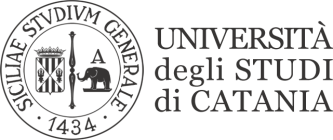                                                                  RAGUSAFILOLOGIA GIAPPONESE (L12)Mario TALAMODATA PUBBLICAZIONE17/05/2021MatricolaTest 1 (20/04/2021)Test 1 (20/04/2021)Test 2 (14/05/2021)Test 2 (14/05/2021)100000352093/10096/100Y6200084570/10047/100Y5800146295/10093/100Y5800126469/10075/100Y6200050682/10081/100Y6200098875/10083/100Y6200104289/10094/100Y6200107194/10096/100Y6200108190/10093/100Y6200109183/10092/100Y6200109492/10094/100Y6200113579/10087/100Y6200115593/10084/100Y6200119055/10062/100